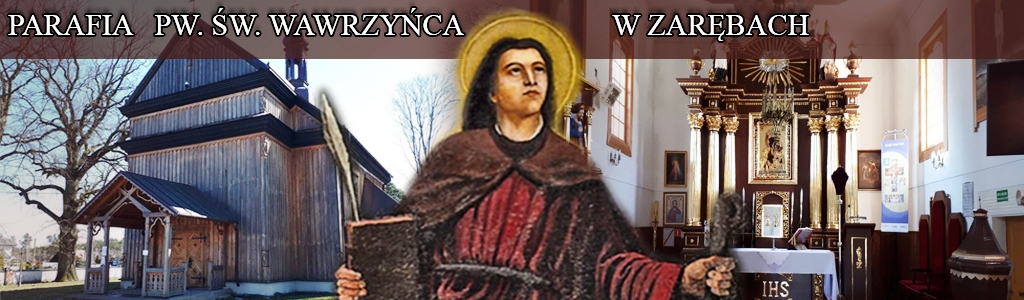 Wykaz odpustówdo uzyskania w ciągu roku liturgicznego w parafiiPoniższy zbiór zawiera wykaz odpustów, jakie można zyskać w trakcie roku liturgicznego w parafii. Aby otrzymać odpust, konieczne jest bycie w łasce uświęcającej /wolność od grzechu/ oraz intencja, którą należy wzbudzić przed odmówieniem modlitwy, udział w nabożeństwie lub innej przepisanej czynności. Odpust można ofiarować za siebie lub za jednego zmarłego. Zgodnie z normami Kościoła, odpust zupełny za siebie można zyskać raz dziennie. Odpusty cząstkowe można zaś zyskać wiele razy w ciągu dnia.Droga krzyżowa przy stacjach prawnie erygowanych przez biskupa /konieczne jest rozważanie męki Pańskiej, przechodzenie od stacji do stacji, jeśli nie wszyscy, to przynajmniej prowadzący/ - odpust zupełny.Odmówienie różańca w kościele, kaplicy publicznej, w rodzinie, we wspólnocie zakonnej, w pobożnym stowarzyszeniu /wystarczy tylko jedna część różańca/ - odpust zupełny. Natomiast odmówienie poza tymi miejscami lub wspólnotami – odpust cząstkowy.Gorzkie żale – za udział w jednym nabożeństwie w okresie Wielkiego Postu – odpust zupełny.Adoracja Najświętszego Sakramentu – przynajmniej pół godziny – odpust zupełny. Nawiedzenie Najświętszego Sakramentu – odpust cząstkowy.Błogosławieństwo papieskie Urbi et Orbi – choćby tylko przez radio lub telewizję – odpust zupełny.Odmówienie Składu Apostolskiego lub Symbolu Nicejsko – Konstantynopolitańskiego – odpust cząstkowy.Pobożna uczestnictwo w adoracji krzyża podczas liturgii w Wielki Piątek – odpust zupełny.Uczestnictwo w rekolekcjach trwających przynajmniej trzy dni – odpust zupełny.W godzinę śmierci, o ile nie ma kapłana, który udzieliłby sakramentów i błogosławieństwa papieskiego, można odmówić jakąkolwiek modlitwę, o ile chrześcijanin modlił się za życia. Do tego odpustu należy posłużyć się krucyfiksem lub krzyżem – odpust zupełny.Odmówienie Psalmu 51 /50/ Z głębokości wołam do Ciebie, Panie… - odpust cząstkowy.Posługiwanie się przedmiotami pobożności /krucyfiksem, krzyżem, różańcem, szkaplerzem, medalikiem/, jeśli są pobłogosławione przez papieża, ewentualnie przez biskupa – odpust zupełny.Odmówienie zatwierdzonej przez władzę kościelną modlitwy o powołania kapłańskie i zakonne – odpust cząstkowy.Odmówienie modlitwy za papieża: Wezwanie: Módlmy się za papieża naszego /imię/. Odpowiedź: Niech go Pan strzeże, zachowa przy życiu, darzy szczęściem na ziemi, i broni przed nieprzyjaciółmi – odpust cząstkowy.Pierwsza komunia święta – odpust zupełny zyskują ci, którzy po raz pierwszy przystępują do komunii św. lub pobożnie uczestniczą w tej uroczystości.Odmówienie modlitwy: Wieczny odpoczynek – odpust cząstkowy.Czytanie Pisma Świętego przez pół godziny – odpust zupełny. Natomiast w krótszym czasie – odpust cząstkowy.Pobożne przeżegnanie się i wypowiedzenie słów: W imię Ojca i Syna i Ducha Świętego. Amen. – odpust cząstkowy.Publiczne odmówienie hymnu: Ciebie Boga… /Te Deum/ w ostatnim dniu roku – odpust zupełny, w innym czasie /nawet prywatnie odmawiając/ - odpust cząstkowy.Publiczne odmówienie hymnu: O Stworzycielu Duchu przyjdź /Veni Creator/ w Nowy Rok i w uroczystość Zesłania Ducha Świętego – odpust zupełny; w pozostałe dni /nawet prywatnie odmawiając/ - odpust cząstkowy.Odmówienie modlitwy: Przyjdź Duchu Święty, napełnij serca wiernych Twoich i ogień miłości w nich zapal – odpust cząstkowyNawiedzenie kościoła parafialnego: w święto tytułu lub innym wyznaczonym dniu oraz 2 sierpnia, kiedy to przypada „Porcjunkuli”, należy wtedy odmówić Ojcze nasz i Wierzę – odpust zupełny.Nawiedzenie kościoła i ołtarza w dniu poświęcenia /dawniej w dniu konsekracji/ i odmówienie Ojcze nasz i Wierzę – odpust zupełny.Nawiedzenie kościoła lub kaplicy we Wspomnienie Wszystkich Wiernych Zmarłych /2 listopada/ i odmówienie Ojcze nasz i Wierzę – odpust zupełny.Nawiedzenie kościoła lub kaplicy zakonników w święto ich założyciela i odmówienie Ojcze nasz i Wierzę – odpust zupełny.Nawiedzenie kościoła lub kaplicy w czasie trwania wizytacji pasterskiej – odpust cząstkowy; natomiast uczestniczenie tam w świętych czynnościach,  którym przewodniczy wizytator – odpust zupełny.Odnowienie przyrzeczeń chrzcielnych podczas liturgii Wigilii Paschalnej lub w rocznicę swego chrztu – odpust zupełny. Natomiast odnowienie przyrzeczeń chrzcielnych przy pomocy jakiejkolwiek formuły w innym czasie – odpust cząstkowy.W uroczystość Chrystusa Króla za publiczne odmówienie Aktu Poświecenia Rodziny Ludzkiej Chrystusowi Królowi – odpust zupełny; odmówienie prywatne – odpust cząstkowy.Akt Poświecenia Rodziny Ludzkiej Chrystusowi KrólowiO Jezu Najsłodszy, Odkupicielu rodzaju ludzkiego, wejrzyj na nas korzących się u stóp Twego ołtarza. Twoją jesteśmy własnością i do Ciebie należeć chcemy. Oto dzisiaj każdy z nas oddaje się dobrowolnie Najświętszemu Sercu Twemu, aby jeszcze ściślej zjednoczyć się z Tobą. Wielu nie zna Ciebie wcale, wielu odwróciło się od Ciebie, wzgardziwszy przykazaniami Twymi. Zlituj się nad jednymi i drugimi, o Jezu Najłaskawszy i pociągnij wszystkich do świętego Serca Twego. Królem bądź nam, o Panie, nie tylko wiernym, którzy nigdy nie odstąpili od Ciebie, ale i synom marnotrawnym, którzy Cię opuścili. Spraw, aby do domu rodzicielskiego wrócili co prędzej i nie zginęli z nędzy i głodu. Króluj tym, których albo błędne mniemania uwiodły, albo niezgoda oddziela, przywiedź ich do przystani prawdy i jedności wiary, aby rychło nastała jedna owczarnia i jeden pasterz. Użycz Kościołowi twemu bezpiecznej wolności. Udziel wszystkim narodom spokoju i ładu. Spraw, aby ze wszystkiej ziemi od końca do końca jeden brzmiał głos: Chwała bądź Bożemu Sercu, przez które stało się nam zbawienie. Jemu cześć i chwała na wieki. Amen.W Uroczystość Najświętszego Serca Pana Jezusa za publiczne odmówienie Aktu Wynagrodzenia Najświętszemu Sercu Pana Jezusa – odpust zupełny; odmówienie prywatne – odpust cząstkowy.Akt Wynagrodzenia Najświętszemu Sercu Pana JezusaNajmilszy Jezu, któremu za miłość do ludzi odpłaca się tak wielkim zapomnieniem, zaniedbaniem, wzgardą i niewdzięcznością. Oto my, klęcząc przed Tobą, szczególnym hołdem czci pragniemy wynagrodzić grzeszną oziębłość i zniewagi, jakie zewsząd obrażają Twoje miłujące Serce.											Pamiętamy jednak, że i my sami niekiedy mieliśmy udział w tym niegodziwym postępowaniu. Dlatego przejęci najgłębszym żalem najpierw błagamy o miłosierdzie nad nami. Jesteśmy gotowi dobrowolnie wynagrodzić za grzechy nie tylko przez nas popełnione, ale i przez tych, którzy błądzą z dala od drogi zbawienia, i albo uparci w niewierze nie chcą pójść za Tobą, Pasterzem i Wodzem, albo też podeptali obietnice chrztu świętego i odrzucili słodkie jarzmo Twojego prawa.					Za te wszystkie przestępstwa chcemy pokutować. Szczególnie za publiczne grzechy narodów, które zwalczają prawo Boże i znieważają godność człowieka, za bluźnierstwa, jakimi obrzuca się Ciebie i Twoich świętych, lekceważenie dni świętych, zaniedbywanie sakramentu Boskiej miłości, za plagę pijaństwa i rozwiązłości.						Aby naprawić zniewagę czci Bożej, przedstawiamy Ci to zadośćuczynienie, które Ty sam niegdyś ofiarowałeś Ojcu na Krzyżu i które co dzień ponawiasz na ołtarzach; łączymy je z zadośćuczynieniem Najświętszej Dziewicy Matki, wszystkich świętych i pobożnych wiernych. I przyrzekamy z głębi serca, ile tylko stać nas będzie przy pomocy Twojej łaski, wynagrodzić za grzechy popełnione przez nas i naszych bliźnich: silną wiarą, czystymi obyczajami, doskonałym wypełnieniem prawa Ewangelii, a zwłaszcza prawa miłości. Przyrzekamy też, według sił, nie dopuścić do nowych zniewag i jak najwięcej ludzi pociągnąć do naśladowania Ciebie.									Zachowaj nas do śmierci w wierności obowiązkom i służeniu Tobie przez wielki dar wytrwania, abyśmy w końcu wszyscy doszli do tej Ojczyzny, gdzie Ty z Ojcem i z Duchem Świętym żyjesz i królujesz na wieki wieków. Amen.W każdy piątek Wielkiego Postu za odmówienie poniższej modlitwy przez wizerunkiem ukrzyżowanego Chrystusa po przyjęciu komunii świętej – odpust zupełny; poza tym okresem – odpust cząstkowy.Modlitwa do Chrystusa ukrzyżowanegoOto ja, dobry i najsłodszy Jezu, upadam na kolana przed Twoim obliczem i z największą gorliwością ducha proszę Cię i błagam, abyś wszczepił w moje serce najżywsze uczucia wiary, nadziei i miłości oraz prawdziwą skruchę za moje grzechy i silną wolę poprawy.Oto z sercem przepełnionym wielkim uczuciem i z boleścią oglądam w duchu Twoje pięć ran i myślą się w nich zatapiam, pamiętając o tym, dobry Jezu, co już prorok Dawid włożył w Twoje usta: "Przebodli ręce moje i nogi, policzyli wszystkie kości moje" (Ps 22, 17).Za odmówienie koronki do Miłosierdzia Bożego w kościele lub kaplicy oraz jeśli z powodu choroby lub innej słusznej przyczyny nie można wyjść z domu i ma się pragnienie miłosierdzia dla siebie i jest się gotowym okazać je innym – odpust zupełny; w innych okolicznościach – odpust cząstkowy.Modlitwy, z którymi związany jest odpust cząstkowyOdmówienie przed wystawionym Najświętszym Sakramentem: O święta uczto, na której pożywamy Chrystusa, odnawiamy pamięć Jego męki, dusze napełniamy łaską i otrzymujemy zadatek przyszłej chwałylubodmówienie albo odśpiewanie pieśni Zbliżam się w pokorze – odpust cząstkowyOdmówienie hymnu /lub odśpiewanie/ podczas liturgii Wieczerzy Pańskiej po Mszy św. w Wielki Czwartek i w uroczystość Najświętszego Ciała i Krwi Chrystusa /Boże Ciało/ poniższych modlitw lub hymnu Przed tak wielkim Sakramentem – odpust zupełny; w innym czasie – odpust cząstkowy.Za odmówienie po przyjęciu komunii św. następującej modlitwy – odpust cząstkowy:Duszo Chrystusowa, uświęć mnie.
Ciało Chrystusowe, zbaw mnie.
Krwi Chrystusowa, napój mnie.
Wodo z boku Chrystusowego, obmyj mnie.
Męko Chrystusowa, umocnij mnie.
O, dobry Jezu, wysłuchaj mnie.
W ranach swoich ukryj mnie.
Nie dozwól mi odłączyć się od Ciebie.
Od wroga złośliwego broń mnie.
W godzinę śmierci mojej wezwij mnie.
I każ mi przyjść do Siebie,
Abym ze Świętymi Twymi chwalił Cię
Na wieki wieków.
Amen.Anioł Pański lub Królowo nieba, wesel się / w okresie wielkanocnym/Magnificat /Wielbi dusza moja Pana/Pomnij, o Najświętsza Panno Maryjo, że nigdy nie słyszano, abyś opuściła tego, kto się do Ciebie ucieka, Twej pomocy wzywa, Ciebie o przyczynę prosi. Tą ufnością ożywiony, do Ciebie, o Panno nad pannami i Matko, biegnę, do Ciebie przychodzę, przed Tobą jako grzesznik płaczący staję. O Matko Słowa, racz nie gardzić słowami moimi, ale usłysz je łaskawie i wysłuchaj. Amen.Pod Twoją obronę uciekamy się, święta Boża Rodzicielko, naszymi prośbami
racz nie gardzić w potrzebach naszych, ale od wszelakich złych przygód racz nas zawsze wybawiać, Panno chwalebna i błogosławiona. O Pani nasza, Orędowniczko nasza, Pośredniczko nasza, Pocieszycielko nasza. Z Synem swoim nas pojednaj, Synowi swojemu nas polecaj, swojemu Synowi nas oddawaj.Do Ciebie, święty Józefie, uciekamy się w naszej niedoli. Wezwawszy pomocy Twej Najświętszej Oblubienicy, z ufnością błagamy o Twoją opiekę. Przez miłość, która Cię łączyła z Niepokalaną Dziewicą Maryją, i przez ojcowską Twą troskliwość, którą otaczałeś Dziecię Jezus, pokornie błagamy: wejrzyj łaskawie na dziedzictwo, które Jezus Chrystus nabył Krwią swoją i swoim potężnym wstawiennictwem dopomóż nam w naszych potrzebach. Opatrznościowy stróżu Bożej Rodziny, czuwaj nad wybranym potomstwem Jezusa Chrystusa. Oddal od nas, ukochany Ojcze, wszelką zarazę błędu i zepsucia. Potężny nasz Wybawco, przybądź łaskawie z niebiańską pomocą w tej walce z mocami ciemności, a jak niegdyś uratowałeś Dziecię Jezus z niebezpieczeństwa, które groziło Jego życiu, tak teraz broń świętego Kościoła Bożego od wrogich zasadzek i od wszelkiej przeciwności. Otaczaj każdego z nas nieustanną opieką, abyśmy za Twoim przykładem i Twoją pomocą wsparci, mogli żyć świątobliwie, umrzeć pobożnie i osiągnąć wieczną szczęśliwość w niebie. Amen.Za pobożne odmówienie zaaprobowanej litanii do: Imienia Jezus, Najświętszego Serca Pana Jezusa, Najdroższej Krwi Pana Jezusa, Matki Bożej, św. Józefa i Wszystkich Świętych.Za pobożne odmówienie zaaprobowanej modlitwy do Anioła Stróża: Aniele Boży, Stróżu mój, Ty zawsze przy mnie stój. Rano, wieczór, we dnie, w nocy bądź mi zawsze ku pomocy. Strzeż duszy, ciała mego i zaprowadź mnie do żywota wiecznego. Amen.